WYMAGANIA EDUKACYJNE I ROZKŁAD MATERIAŁUMUZYKAKLASA IVROK SZKOLNY 2018/2019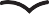 Nr lekcjiTemat lekcjiCele główne, treści nauczaniaWymagania szczegółowe podstawy programowejPodstawowe wymagania edukacyjnePonadpodstawowe wymagania edukacyjneŚrodki dydaktyczne1Przywitajmy się piosenką Czas powro- tów.Taktujemy na„dwa”, na„trzy”, na„cztery”nauka piosenki o tematyce szkolnej Czas powrotówokreślanie nastroju piosenkizapoznanie z programem nauczania, formamii metodami pracy na lekcjach muzyki oraz Przedmiotowym Systemem Ocenianiautrwalenie taktowania na„dwa”, na „trzy”, na „cztery”śpiew piosenki z taktowaniem na „cztery”rytmizowanie tekstów wierszowanych według własnej inwencjiI.1.1I.1.3I.2.2I.2.5II.1.1II.2.2śpiewa ze słuchu w zespole piosenkę Czas powrotówz akompaniamentem granym przez nauczyciela lub odtwarzanym z płyty CDokreśla tempo i nastrój piosenkipoznaje ogólne treści programowe z muzyki oraz Przedmiotowy System Ocenianiaorientuje się w budowie podręcznika i zeszytu ćwiczeńtaktuje na „dwa”, na „trzy”, na „cztery”podejmuje próby rytmizacji tekstuwykonuje solo piosenkę Czas powrotów, interpretuje głosem i ruchem jej treśći melodięśpiewa piosenkę, jednocześnie taktując na „cztery”rytmizuje teksty fraszek według własnej inwencjizapis   nutowy lub nagranie CD piosenki Czas powrotów (sł. J. Koczanowska, muz. A. Wolski), wybrane tekstywierszy ze zbioru Sto fraszek szkolnych(I. Sikirycki), zeszyt ćwiczeń, odtwarzacz płyt  CD, pianino2Akademia młodego me- lomana. Mu- zyczne kartki z podróżypoznawanie utworów z kanonu literatury muzycznejkształcenie umiejętności aktywnego słuchania muzykiokreślanie charakterystycznychI.4.1I.4.2I.4.3I.4.4z zainteresowaniem słucha utworów muzycznych, wypowiada swoje zdanie na ich tematsłuchając utworu,analizuje utwór pod względem wybranych elementów dzieła muzycznegowyszukuje nanagrania CD utworów: Kaprys włoski, op. 45,(P. Czajkowski),Mazurek e-moll, op.cech utworu (nastrój, tempo, dynamika)zapoznanie z wybranymi faktami biograficznymi kompozytorów: P. Czajkowski,F. Chopin, W.A. Mozartinterpretacja plastyczna wysłuchanego utworu muzycznegowystukuje jego pierwszą miarę taktunadaje własny tytuł wysłuchanemu utworowi muzycznemuinterpretuje plastycznie wybrany utwór muzycznystronach WWW utwory muzyczne przywołujące letnie wspomnienia– wykazuje dociekliwość poznawczą związaną z życiem i twórczością kompozytorów:P. Czajkowski, F. Chopin, W.A.  Mozart17 nr 2 (F. Chopin),Marsz tureckiz Sonaty A-dur KV 331 (W.A. Mozart), odtwarzacz płyt CD, kredki, zeszyt ćwiczeń3Wartości ryt- miczne nuti pauzwprowadzenie wartości rytmicznej szesnastki i pauzy szesnastkowej oraz ich znaków graficznychuwrażliwienie na czas trwania wartości rytmicznych nut i pauz względem całej nutyutrwalanie pisowni znaków graficznych nut i pauzanaliza rytmiczna zapisu muzycznego piosenki Czas powrotówdopasowanie tekstów przysłów do podanych układów wartości rytmicznychI.1.1I.1.3II.1.1II.2.2II.2.5wykonuje w zespole ćwiczenia rytmiczne uwrażliwiające na czas trwania wartości rytmicznych względem całej nutywyszukuje i nazywa wartości rytmiczne nuti pauz w zapisie piosenkiCzas powrotówobserwując zapis nutowy, mówi rytmiczne wskazany tekstodczytuje tataizacją podane struktury rytmiczneobserwując zapis nutowy refrenu piosenki Czas powrotów, wystukuje jego rytmrytmizuje teksty przysłów według własnej inwencjitworzy proste struktury rytmicznei zapisuje je znakami graficznymi nut i pauzplansza z podziałem wartości rytmicznych, zeszyt ćwiczeń, zapis nutowy lub nagranie CD piosenki Czas powrotów (sł. J. Koczanowska,muz. A. Wolski), odtwarzacz płyt CD, pianino4O instrumen– tach perkusyj- nych.Klasyfikacja instrumentów– nauka piosenki Tańczący tamburyn– improwizowanie na tamburynie akompaniamentu do refrenu piosenkiI.1.1I.1.3I.4.1I.4.2I.4.4śpiewa w zespole piosenkęTańczący tamburynimprowizuje na tamburynie akompaniament do refrenu piosenki– śpiewa solo piosenkę Tańczący tamburyn, starając się podkreślić wykonaniemzapis nutowy lub nagranie CDpiosenki Tańczący tamburyn (sł. J. Koczanowska, muz.ze względu na źródło dźwiękupoznanie instrumentów perkusyjnych (budowa,brzmienie, sposoby wydobywania dźwięku, możliwości wykonawcze)dokonanie klasyfikacji instrumentów perkusyjnych: membranofony, idiofony oraz instrumenty perkusyjne o określonej i nieokreślonej wysokości dźwiękuuwrażliwienie na barwę brzmienia instrumentów perkusyjnychprezentacja sposobu gry na wybranych instrumentach perkusyjnych*konstruowanie prostych instrumentów perkusyjnychz wykorzystaniem materiałów wtórnychII.2.2II.3.1 III.3rozpoznaje brzmienie instrumentów perkusyjnych w słuchanych utworach muzycznychwyróżnia podstawowe rodzaje instrumentów perkusyjnych, wskazuje najważniejsze cechy ich budowypoprawnie wydobywa dźwięki z instrumentów perkusyjnych,*konstruuje prosty instrument perkusyjnytaneczny charakter piosenkidokonuje klasyfikacji instrumentów perkusyjnych, np. ze względu na źródło dźwiękuwymienia popularne instrumenty perkusyjnew orkiestrze symfonicznejA. Wolski), nagrania CD utworów:W grocie Króla Gór z I suity Peer Gynt (E. Grieg), Allegretto z II cz. Symfonii nr100 G-dur Wojskowa (J. Haydn), plansze dydaktycznez instrumentami muzycznymi, zeszyt ćwiczeń, odtwarzacz płyt CD, pianino,*materiały potrzebne do budowy prostych instrumentów perkusyjnych (np. kubki po jogurtach, kapsle, puszki, koraliki, ziarna zbóż)5Muzycznieo jesieni. Na- uka piosenki Barwy jesieni. Tworzenie na instrumentach perkusyjnych ilustracji mu- zycznej Je- sienny spacerzapoznanie z rytmem i melodią piosenki Barwy jesieniobserwacja linii melodycznej piosenki, przedstawianie jej przebiegu graficznieutrwalenie formy AB w muzyceukładanie melodii do tekstów wierszy tematycznie związanych z jesieniądobieranie brzmieniaI.1.1I.1.3I.4.1I.4.2I.4.4II.2.2śpiewa w zespole piosenkęBarwy jesieniokreśla nastrój i tempo piosenkidobiera barwę brzmienia instrumentów perkusyjnych do naśladowania odgłosów natury i różnych efektów akustycznychuczestniczy w tworzeniuśpiewa solo piosenkęBarwy jesienirytmizuje według własnego pomysłu wyrażenia związane z jesieniąwykazuje swoją inwencję twórczą przy tworzeniu ilustracji muzycznejzapis   nutowy lub nagranie CD piosenki Barwy jesieni (sł. J.Koczanowska, muz.A. Wolski), nagranie utworu   Koncert nr 3 F-dur Jesień, cz. 1 Allegro (A. Vivaldi), zeszyt ćwiczeń,instrumentów perkusyjnych do naśladowania różnych odgłosów natury i różnych efektów akustycznychtworzenie na instrumentach perkusyjnych ilustracji muzycznej Jesienny spacer*interpretacja plastyczna utworu muzycznego (A. Vivaldi Koncert nr 3 F-dur, Jesień cz. 1, Allegro)ilustracji muzycznejJesienny spacer– *rysuje ilustrację plastyczną do wysłuchanego utworu muzycznegoJesienny spacerodtwarzacz płyt CD, pianino6Akademia młodego melomana. Muzyka opo- wiada. Nauka piosenki Świat muzyką malowanyilustrowanie dźwiękami instrumentów, np. zjawisk przyrodyilustrowanie brzmieniem instrumentów, np. wybranych zjawisk naturywyjaśnienie pojęcia muzyka programowapoznanie wybranych utworów kompozytorów tworzącychw nurcie muzyki programowejnauka piosenki Świat muzyką malowanyinterpretowanie środkami pozamuzycznymi piosenki Świat muzyką malowanyI.1.1I.1.3I.2.4I.4.1I.4.2I.4.3I.4.4dobiera brzmienie instrumentów do tworzenia ilustracjimuzycznej inspirowanej np. zjawiskami naturyokreśla nastrój i charakter słuchanych utworówprzedstawia program utworów słuchanych na lekcjiśpiewa w zespole piosenkę Świat muzyką malowany, określa jej tempo i nastrójwykonuje ilustrację plastyczną piosenki Świat muzyką malowanywskazuje funkcje muzyki programowej oraz treści symboliczno--programowewykazuje dociekliwość poznawczą na temat kompozytorów muzyki programowejśpiewa solo piosenkę Świat muzyką malowanyilustruje ruchem tekst piosenki Świat muzyką malowanynagrania CD utworów: Lot trzmiela (N. Rimski-Korsakow), Wesoły wieśniak (R. Schumann), Łabędź (C. Saint- -Saëns), zapis nutowy fragmentu utworu Wesoły  wieśniak(R. Schumann), piosenki Świat muzyką malowany (sł. J. Koczanowska, muz. M. Ziąber), instrumenty perkusyjne, flety, odtwarzacz płyt CD, pianino, kredki, blok rysunkowy7Czy muzyce potrzebny jest rytm? Nauka akom- paniamentu rytmicznego do piosenki Świat muzyką malowanyutrwalanie pojęć muzycznych:rytm, takt, oznaczenie taktowerozwijanie wrażliwości słuchowej na zmianę metrum w muzycegranie z użyciem rytmicznej partytury akompaniamentu do refrenu piosenki Świat muzyką malowanyI.2.1I.2.3I.2.4I.2.5I.3.1II.1.1wyklaskuje rytm piosenki, obserwując jej zapis nutowywyjaśnia podstawowe terminy muzyczne: rytm, takt, oznaczenie taktoweokreśla oznaczenie taktowe poznanych piosenekrealizuje ruchem proste schematy rytmicznewykonuje na instrumencie partię rytmicznąw akompaniamencie do piosenki Świat muzyką malowanyukłada w dowolnym metrum kilkutaktowy rytm, odtwarza go klaszcząc lub grając na instrumentachwykazuje inwencję twórczą przy realizowaniu rytmu gestodźwiękamii ruchem*określa pojęcie rytmuw plastycezapis nutowy lub nagranie CD piosenki Świat muzyką malowany (sł. J. Koczanowska, muz. M. Ziąber), instrumenty perkusyjne, zeszyt ćwiczeń, odtwarzacz płyt CD8Polonez – ta- niec polski. Nauka pio- senki Polone- za tańczmyzapoznanie z genezą powstania poloneza i strukturą rytmiczno--muzyczną tego tańcaokreślanie w słuchanych utworach muzycznych charakterystycznych cech polonezanauka piosenki Poloneza tańczmy opartej na rytmie polonezarozbudzanie szacunku dla narodowego dziedzictwa kulturowegoI.4.1I.4.2I.4.3I.4.4II.5.1śpiewa w zespole piosenkę Poloneza tańczmy, określa jej tempo i nastrójopisuje własnymi słowami muzyczny charakter polonezawyklaskuje rytm poloneza i jego zakończeniewskazuje w słuchanych kompozycjach charakterystyczne cechy polonezapodaje przykłady utworówśpiewa solo piosenkęPoloneza tańczmywyjaśnia pochodzenie polonezaporównuje rytm, nastrój i charakter piosenki Poloneza tańczmy z utworami wysłuchanymi na lekcjiwyjaśnia terminstylizowany poloneztekst wiersza Polonez (W. Chotomska), nagranie CD utworów: Poloneza-moll (M. K. Ogiński),Polonez As-dur,op. 53 (F. Chopin), Polonez z filmu Pan Tadeusz (W. Kilar) zapis nutowy lub nagranie  CDmuzycznych skomponowanych w rytmie poloneza oraz nazwiska ich twórcówpiosenki Poloneza tańczmy (sł. J. Koczanowska, muz. P. Sękowski),odtwarzacz płyt CD, pianino9Poloneza czas zacząć. Nauka pod- stawowych kroków i figur tanecznych polonezarozwijanie poczucia rytmu i wrażliwości muzycznejpoznanie podstawowych kroków i figur tanecznych poloneza, np.: krok podstawowy, krok chodzony, kolumna par, tunel, paraw lewo, para w prawo, koła ozdobneutrwalenie melodii i rytmu piosenki Poloneza tańczmyI.1.1I.1.3I.3.2II.5.1opisuje słowami charakter poloneza na podstawie oglądanej sceny filmowejwykonuje w parze krok podstawowy polonezawskazuje charakterystyczne figury polonezai podejmuje próby zatańczenia w zespole układu choreograficznegowykazuje dociekliwość poznawczą na temat tańca polonezwyszukuje w różnych źródłach opisy poloneza i jego charakterystyczne figury tanecznewykazuje się inwencją twórczą przy komponowaniu układu choreograficznego do piosenki Poloneza tańczmyzapis nutowy lub nagranie CDpiosenki Poloneza tańczmy (sł. J. Koczanowska, muz. P. Sękowski), fragment filmu Pan Tadeuszreż. A. Wajda (scena poloneza),odtwarzacz płyt CD, odtwarzacz DVD, pianino10Akademia młodego melomana. Polskie pieśni historycznepoznanie genezy Mazurka Dąbrowskiegouświadomienie znaczenia hymnu narodowego dla Polaków, rozwijanie poczucia własnej tożsamości narodowejuwrażliwienie na właściwą postawę w czasie wykonywania hymnu państwowegoI.1.1I.1.2I.1.3I.3.3I.4.1I.4.2I.4.4 III.3śpiewa z pamięci Mazurka Dąbrowskiego, podkreślając głosemuroczysty charakter pieśni i zachowując właściwą postawę w czasie jej wykonywaniazna genezę polskiegohymnu narodowegorozumie narodową rolę hymnu w kontekście historycznymwykazuje dociekliwość poznawczą na temat pieśni z okresu I wojny światowejwyszukuje na stronach WWW  informacje nazapis nutowy lub nagrania CD pieśni: Przybyli ułani pod okienko (sł. F. Gwiżdż, muz. autor nieznany), Mazurek Dąbrowskiego (sł. J. Wybicki, muz.: autor nieznany), fragmenty książki Jak powstał Mazurek– nauka pieśni historycznejz okresu I wojny światowej Przybyli ułani pod okienko, przybliżenie faktów historycznych i sylwetek wybitnych Polaków– umie wytłumaczyć, co to jest hymnśpiewa w zespole pieśńPrzybyli ułani pod okienkobierze udział w tworzeniu inscenizacji ruchowej pieśni Przybyli ułani pod okienkotemat Muzeum Hymnu Narodowego w BędominieDąbrowskiego (J. S. Kopczewski), pianino, odtwarzacz  płyt CD11Kilka dźwię- ków, a tyle melodii. Na- zwy solmiza- cyjnei literowe dźwięków gamy C-durprzypomnienie i utrwalanie nazw solmizacyjnychi literowych dźwięków gamy C-duruwrażliwienie na czystą intonację dźwięków gamy C-duromówienie budowy gamy C-durpoznanie brzmienia trójdźwięku i jego zapisu na pięcioliniiI.2.1II.1.1II.2.1na podstawie gamyC-dur wymienia nazwy solmizacyjne i literowe dźwięków na pięcioliniiodczytuje z zapisu gamy C-dur na pięciolinii wysokości dźwiękówprzedstawia graficznie gamę C-durśpiewa dźwięki gamy C-dur w górę i w dół, czysto je intonującgra na dzwonkach lub flecie podłużnym dźwięki gamy C-durwie, co to jest trójdźwięk, śpiewa lub gra dźwięki trójdźwięku od podanego dźwiękuwskazuje półtony w gamie C-dur,rozumie pojęcie skala muzyczna*zna pojęcie gama barw w sztuceobserwując zapis nutowy prostej melodii, śpiewa jej dźwięki nazwami solmizacyjnymiflety podłużne, dzwonki, tabela chwytów na flet podłużny, nagranie dowolnej melodii, pianino, odtwarzacz płyt CD12Gramy na in- strumentach melodycz- nychuwrażliwienie na wysokość dźwięków gamy C-dur i czas trwania wartości rytmicznychdoskonalenie gry na dzwonkach i flecie podłużnymkształcenie dyscypliny zespołowej w czasie wspólnego muzykowaniapoznanie artykulacji legato i staccatoI.2.1II.1.1II.2.2II.2.3II.2.4odczytuje nazwy dźwięków w zapisie muzycznymgra na flecie podłużnym lub dzwonkach wzory melodycznegra w zespole wybrany utwór, posługując się zapisem nutowywie, co to jest volta, rozumie jej znaczenie w utworze muzycznymzna sposoby artykulacji legato i staccatogra solo wybrane utwory muzyczne, stosując właściwe tempo i dynamikęgra utwór muzyczny, stosując artykulację legato i staccatozapis nutowy melodii: Zabawa (T. Wójcik),W murowanej piwnicy (mel. ludowa), Grozik (mel. ludowa), Melodia (włoska mel. ludowa), Poczkaj, poczkaj (mel. ludowa),flety podłużne, dzwonki, tabela chwytów na flet podłużny, schemat prawidłowego krycia otworów fletu podłużnego, pianino13Akademia młodego melomana. Zimowe opowieści – Dziadek do orzechówzapoznanie z programem literackim baletu P. Czajkowskiego Dziadek do orzechówpoznanie wybranych utworów z suity baletowejuwrażliwienie na rolę muzyki w widowisku baletowymnauka gry na flecie lub dzwonkach utworu Taniec pastuszków z suity baletowejP. Czajkowskiego Dziadek do orzechów*projektowanie scenografii doI.4.1I.4.4II.2.1II.3.3II.4.2II.4.3II.4.4bierze udział w zabawie rytmicznej do utworu Marsz z baletu P. Czajkowskiego Dziadek do orzechówprzedstawia program literacki baletu Dziadek do orzechówz zainteresowaniem słucha utworów muzycznych, dostrzega ich ilustracyjno--programowy charaktergra z zespole fragment utworu Taniec pastuszków z suity baletowej Dziadekinterpretuje ruchem według własnej inwencji wybraną scenę z baletu P. Czajkowskiego Dziadek do orzechówokreśla rolę muzyki w widowisku baletowymgra solo na dzwonkach lub flecie Taniec pastuszków*wykazujenagrania  CD utworów z suity baletowej P. Czajkowskiego Dziadek  do orzechów: Marsz, Taniec Wieszczki Cukrowej, Walc kwiatów, nuty utworu Taniec  pastuszków (P. Czajkowski), partytura  do zabawywybranej sceny baletudo orzechówpomysłowośći oryginalność przy tworzeniu scenografii do wybranej sceny baleturytmicznej Marsz, dzwonki lubflety podłużne, odtwarzacz płyt CD14Spotkanie przy choince, przy cichej kolędzie. Na- uka piosenki Choinkanauka piosenki Choinkapoznanie brzmienia interwału oktawyzapoznanie z tradycjamii zwyczajami związanymi ze świętami Bożego Narodzeniai Nowego Roku kultywowanymi w różnych regionach Polski– granie akompaniamentu rytmiczno–melodycznego do zwrotki piosenki ChoinkaI.1.1I.1.3I.2.1I.2.2II.1.1II.2.1śpiewa w zespole piosenkę Choinka, określa jej tempo i nastrójczysto intonuje dźwięki oktawyopowiada o wybranych zwyczajach bożonarodzeniowych kultywowanych w różnych regionach Polskigra ostinato rytmicznew akompaniamencie do piosenki Choinkawyjaśnia różnice między kolędą a pastorałkąwyszukuje w zapisie nutowym piosenki Choinka dźwięki oddalone od siebieo oktawę i określa ich nazwęgra partię melodyczną w akompaniamencie do piosenki Choinkazapis nutowy lub nagranie CDpiosenki Choinka (sł. J. Koczanowska, muz. M. Ziąber) oraz pastorałki Gore gwiazda Jezusowi, fragmenty książki Mało nas, mało nas(J. Gorzechowska, M. Kaczurbina), zeszyt ćwiczeń, odtwarzacz płyt CD, pianino, kredki15Kolędy na flet i dzwonki. Nauka gry na instrumenciewybranej pol- skiej kolędyrozwijanie polskiej tradycji wspólnego kolędowanianauka gry kolędy polskiej na dzwonkach lub flecie podłużnympoznanie znaków notacji muzycznej: kropka przy nucie, znak repetycji, voltapraca nad wyrazem artystycznym prezentowanych utworówI.2.1I.4.1I.4.3I.4.4II.1.1II.2.2II.4.1 II.8z zainteresowaniem słucha kolęd polskich, określa ich charakterystyczne cechywymienia tytuły znanych kolędgra w zespole wybraną kolędęwie, jakie jest znacznie kropki przy nucie i pauziegra solo wybrane kolędy polskie, dbając o wyraz artystyczny utworówwykazuje zainteresowanie kolędami polskimi, poszukuje w różnych źródłach innych utworów, podejmujenagrania CD kolęd i pastorałek w opracowaniu chóralnymi orkiestrowym, zapis nutowy kolęd: My też pastuszkowie, Narodził się Jezus Chrystus, Przybieżeli do Betlejem, Lulajże,– kształcenie dyscypliny zespołowej w czasie wspólnego muzykowania– wyjaśnia znak repetycji w zapisie muzycznympróbę zagrania ich na wybranym instrumencieJezuniu, flety podłużne, dzwonki chromatyczne, pianino, odtwarzacz płyt CD16Śpiewamy i gramyw kanonie. Opracowa- nie wokalne Kanonu no- worocznego. Odległość oktawy w muzycezapoznanie z formą kanonu w muzycerozwijanie słuchu harmonicznego, wrażliwości na współbrzmienie głosówopracowanie wokalne Kanonu noworocznego na dwa głosykształcenie poczucia formy utworu muzycznegoutrwalenie pojęcia oktawy w muzyceI.1.1I.1.3I.2.1I.2.3II.1.1II.2.2II.4.3zna pojęcie kanon, wyjaśnia sposób śpiewaniaw kanoniewykonuje na instrumentach perkusyjnych kanon rytmicznygra w kanonie utwór Cztery poru rokuśpiewa Kanon noworocznyw układzie dwugłosowym*śpiewa w kanonie utwór Don, don z zastosowaniem gestodźwiękówdostrzega współbrzmienie dźwięków w formach wielogłosowychdostrzega w kanonie imitację (środek techniki polifonicznej)wykazuje się inwencją twórczą przy tworzeniu kanonu ruchowegozapis nutowy utworów: Kanon noworoczny(sł. M. Drozd, mel. angielska), Cztery pory roku (australijska mel.ludowa), Don, don (C. Orff), nagranie CD  utworu  Kanon (J. Pachelbel), odtwarzacz płyt CD, pianino, instrumenty perkusyjne17Akademia młodego melomana. Muzyczny zwierzynieckształcenie percepcji słuchowej uczniówukładanie miniatury tanecznej do wysłuchanej muzykiuwrażliwienie na brzmienie interwału tercjitworzenie głosowej ilustracji dźwiękowej do fragmentu wiersza Ptasie radio (J. Tuwim),–*tworzenie na instrumentachI.1.6I.2.4I.3.3I.4.1I.4.2I.4.3I.4.4II.3.1II.3.3z zainteresowaniem słucha utworów muzycznych inspirowanych zwierzętamiśledzi przebieg muzyczny utworów, określa ich charakterystyczne cechywypowiada swoje zdanie na temat wysłuchanych utworówczysto intonuje dźwiękiwykazuje się inwencją twórczą przy układaniu choreografii miniatury tanecznej oraz ilustracji dźwiękowej do tekstu wierszawykazuje zainteresowanienagrania CD utworów: Duet kotów (G. Rossini), Słońz cyklu Karnawał zwierząt (C. Saint--Saëns), Kukułka (L.C. Daquin), fragment tekstu wiersza Ptasie radio, Ptakilustracji muzycznej do tekstu wierszaoddalone od siebie o interwał tercjitworzy miniaturę taneczną do wysłuchanej muzyki np. Taniec słonia, Kocie zabawy*uczestniczy w tworzeniu ilustracji muzycznej do wiersza Ptak (J. Tuwim)twórczością kompozytorów, których utworów słuchał na lekcji, oraz wyszukuje w literaturzemuzycznej przykłady ich dzieł(J. Tuwim), flety podłużne, dzwonki, niemelodyczne instrumenty perkusyjne, odtwarzacz płyt CD, zeszyt ćwiczeń18Kiedy wiatr na soplach gra. Nauka piosenki Biała dama, sroga zimanauka piosenki Biała dama, sroga zima, analiza melodii utworukształcenie percepcji słuchowej uczniówgranie na dzwonkach lub flecie podłużnym fragmentu utworu Walc łyżwiarzyrozwijanie inwencji twórczeji wyobraźni muzycznej uczniów w zabawie głosowo-rytmicznejI.1.1I.1.3I.2.1I.2.4I.4.1II.2.2układa rytm do tekstu przysłowiaśpiewa w zespole piosenkę Biała dama sroga zima, określa jej tempo i nastrójwskazuje ruchem ręki wznoszący i opadający kierunek melodiisłuchając utworu Tańczący śnieg (C. Debussy), ruchem rąk naśladuje taniec wirujących płatków śniegugra w zespole Walc łyżwiarzy (E. Waldteufel)bierze udział w zabawie rytmicznej Zimowe rytmyśpiewa solo piosenkę Biała dama sroga zima, analizuje zapis muzyczny piosenkigra solo Walc łyżwiarzy (E. Waldteufel), stosując w czasie wykonania artykulację legatowykazuje inwencję twórczą przy tworzeniu rytmów do tekstu przysłówzapis nutowy lub nagranie CDpiosenki Biała dama, sroga zima (sł. J. Koczanowska, muz.M. Ziąber), nagranie CD utworu Tańczący śnieg z cykluKącik   dziecięcy (C. Debussy), zapis nutowy utworu Walc łyżwiarzy (E.Waldteufel), dzwonki, flety, pianino, odtwarzacz płyt CD19Zimowa san- na. Tworzenie na instrumen- tach perkusyj- nych ilustracji muzycznej do wiersza Kulignaśladowanie na instrumentach różnych efektów akustycznych, odgłosów natury zilustrowanych w utworze muzycznym Sanna (L. Mozart)śpiewanie solmizacją przy pomocy nut melodii Jingle bellstworzenie na instrumentach ilustracji muzycznej do wiersza KuligI.1.1I.1.3I.2.1I.2.4I.4.1I.4.2I.4.4II.2.2słuchając utworu muzycznego, dostrzega jego ilustracyjność – uczestniczy w tworzeniu ilustracji muzycznej do ekstu wierszaopowiada o tradycjach staropolskich kuligów, porównuje je ze zwyczajami w czasach współczesnychśpiewa solmizacją w zespole melodię Jingle bellsdostrzega związek między muzyką, literaturą i sztukąwykazuje się kreatywnością muzyczną przy tworzeniu ilustracji muzycznej do tekstu wierszaśpiewa solo solmizacją melodię Jingle bellswykazuje zainteresowanie zwyczajamii tradycjami staropolskiminagranie CD utworu Sanna (L. Mozart), tekst wiersza Kulig (E. Skarżyńska), zapis nutowy utworu Jingle bells (mel. amerykańska), instrumenty perkusyjne, reprodukcjaobrazu Sanna (I. Zygmuntowicz)20Oberek, kuja- wiak, mazur – polskie tańce narodowe.Nauka pio- senki Oberek zakręcony– nauka piosenki opartej na rytmie oberka Oberek zakręcony– poznanie wybranych polskich tańców narodowych (oberek, mazur, kujawiak) w twórczości kompozytorówokreślanie charakterystycznych cech tańców polskich: mazur, kujawiak, oberekrozpoznanie rytmów tanecznych w utworach muzycznychgranie na instrumencie melodii ludowej w rytmie oberka PrzepióreczkaI.1.1I.1.3I.2.1I.4.1I.4.2I.4.4II.5.1 III.4śpiewa w zespole piosenkęOberek zakręconywymienia charakterystyczne cechy mazura, kujawiaka, oberkaz zainteresowaniem słucha utworów muzycznych inspirowanych polskimi tańcami ludowymi, rozpoznaje w nich rytmy oberka, kujawiaka, mazuragra w zespole melodię ludową Przepióreczkaśpiewa solo piosenkę Oberek zakręcony, starając się podkreślić środkami wykonawczymi jej charakter, nastróji tempozna i rozróżnia charakterystyczne rytmy tańców narodowychwymienia kompozytorów polskich tworzących stylizowane utwory tanecznezapis nutowy lub nagrania CD: piosenka Oberek zakręcony (sł. J. Koczanowska, muz.M. Ziąber) i utwory: Mazur z I aktu opery Halka (S. Moniuszko), Oberek (G. Bacewicz), Kujawiak (H. Wieniawski), kujawiak ludowy, zapis   nutowy melodii ludowej Przepióreczka,pianino, odtwarzacz płyt CD, zeszyt ćwiczeń21Tańczymy kujawiaka. Nauka pie- śni ludowej Czerwone jabłuszkozapoznanie z rytmem i melodią pieśni ludowej Czerwone jabłuszkonauka kroku podstawowego kujawiaka i wybranych figur tanecznychopracowanie układu choreograficznego do pieśni Czerwone jabłuszko*inscenizacja treści wierszaKujawiak (W. Chotomska)I.1.1I.1.3I.3.2II.5.1śpiewa w zespole pieśń ludową Czerwone jabłuszkowymienia i opisuje figury taneczne kujawiakauczestniczy w opracowaniu ruchowej struktury tańcatańczy w parze krok podstawowy kujawiaka*bierze udział w inscenizacji treści wiersza Kujawiak (W. Chotomska)– śpiewa solo pieśń ludową Czerwone jabłuszko– wykazuje inwencję twórczą przy tworzeniu układu choreograficznego do melodii pieśni– tańczy w zespole kujawiaka, dbając o poprawność wykonania figur tanecznych i wyraz artystyczny tańcazapis nutowy lub nagranie CD pieśni ludowej Czerwone jabłuszko, tekst wiersza Kujawiak (W. Chotomska), pianino, odtwarzacz  płyt CD22Twórcy i wy- konawcy muzykipoznanie wykonawców muzyki (orkiestra, chór, soliści)oglądanie filmu prezentującego różnych wykonawców muzycznychuwrażliwienie na brzmienie zespołów wykonawczychrozwijanie inwencji twórczej uczniówgranie na instrumentach perkusyjnych akompaniamentu rytmicznego w czasie słuchania utworu Menuet (L. Boccherini)I.1.6I.2.1I.4.1I.4.2I.4.4II.2.2 III.2z zainteresowaniem słucha utworów muzycznych na różne zespoły wykonawczerozpoznaje i nazywa zespoły wykonawczewie, kim jest kompozytor, wymienia nazwiska reprezentatywnych mistrzów muzykipodejmuje próby ułożenia melodii do podanego rytmugra w zespole partię rytmicznątworzy własną melodię do podanego rytmuświadomie i aktywnie słucha utworów muzycznychwyszukuje w różnych źródłach informacje na temat twórczości wybranych kompozytorówomawia rodzaje zespołów kameralnych,nagrania   fragmentów utworów: V Symfonia c-moll (L. van Beethoven), Kwartet smyczkowy  g-moll op. 74 nr 3 (J. Haydn),Chór   niewolników z opery Nabucco (G. Verdi), partytura utworu Menuet (L. Boccherini), filmWykonawcy muzykiw   akompaniamencie do melodii Menueta ( L. Boccherini)wymienia ich skład instrumentalnylub fragmenty wykonań utworów muzycznych ze stron WWW,  dzwonki, flety podłużne, odtwarzacz płyt CD i DVD23Akademia młodego melomana. Dzień dobry, panie Chopinie– uzupełnienie wiadomości na temat ważnych faktów biograficznych i dorobku artystycznego Fryderyka Chopina–  poznanie okoliczności powstania wybranych utworów muzycznych F. Chopinauwrażliwienie na piękno utworów kompozytorawyrabianie szacunku do kultury narodowej i jej twórcówI.4.1I.4.4II.3.3II.4.1 III.3z zainteresowaniem i uwagą słucha utworów Fryderyka Chopinapoznaje utwory kompozytora inspirowane folkloremformułuje wypowiedzi na temat twórczości Fryderyka Chopinawymienia przykładowe utwory z dorobku artystycznego kompozytorawymienia miejsca związane z Fryderykiem Chopinemkorzysta z różnych źródeł informacji w poszukiwaniunowych wiadomości o życiu i twórczości Fryderyka Chopinatworzy kronikę życia i twórczości kompozytora, np.w formie plastycznejwyszukuje na mapie kraju miejsce urodzenia Fryderyka Chopinazbiera informacje na tematMiędzynarodowego Konkursu Pianistycznego im. Fryderyka Chopinaportret F. Chopina, płyta CD  z nagraniamiutworów F. Chopina:Mazurek B-dur, op. 7 nr 1, PolonezA-dur, op. 40 nr 1, Nokturn Es-dur, op. 9 nr 2, tekst wiersza Żelazowa Wola(W. Chotomska), zdjęcia i reprodukcje związane z życiemF. Chopina, mapa Polski, zeszyt ćwiczeń, odtwarzacz płyt  CD, pianino24Chopin – mu- zyczne inspi- racje. Nauka piosenki Nocnauka piosenki Noc nad Utratąinscenizacja treści wiersza Preludium Deszczowe (W. Chotomska)I.1.1I.1.3I.4.1II.4.1śpiewa w zespole piosenkęNoc nad Utratąśpiewa w dwugłosie na sylabie „la” pierwsze takty–  śpiewa solo piosenkęNoc nad Utratą– tworzy portfolio z samodzielnezapis nutowy lub nagranie CDpiosenki Noc nad Utratą (sł. J.nad Utratą– wykonywanie ilustracji inspirowanych muzyką Fryderyka Chopina, tworzenie galerii obrazówIII.2piosenki Noc nad Utratąwyraża muzykę Fryderyka Chopina środkami plastycznymizbiera informacje na temat muzeum w Żelazowej Wolipoznaje utwory literackie inspirowane muzyką Fryderyka Chopinazgromadzonych informacjio Fryderyku ChopinieKoczanowska, muz. M. Ziąber), teksty wierszy: Walc i Preludium Deszczowe (W. Chotomska), nagranie utworuF. Chopina: Walc cis-moll, op. 64 nr 2, Preludium e-moll,op. 28 nr 4, PreludiumDes-dur, op. 28 nr 15, odtwarzacz płyt CD, pianino, kredki, blok rysunkowy25Wiosenne melodie. Nauka pio- senki To na- sza wiosnaukładanie melodii do tekstów wierszowanychpoznanie rytmu i melodii piosenki To nasza wiosnarytmizowanie przysłów o wiośniegranie na instrumentach różnych efektów dźwiękonaśladowczychokreślenie pozamuzycznych skojarzeń w wysłuchanych utworachnauka gry fragmentu utworu Wiosna z cyklu Cztery pory roku (A. Vivaldi)poznanie znaczenia przedtaktu w muzyceI.1.1I.1.3I.1.6I.2.1I.2.4I.3.3I.4.1II.1.1II.1.2II.2.2– śpiewa w zespole piosenkęTo nasza wiosnaimprowizuje melodię do tekstu wierszowanegogra w zespole utwór Wiosna(A. Vivaldi)wyjaśnia pojęcie przedtakt muzycznyz zainteresowaniem słucha utworów inspirowanych wiosnąnaśladuje na instrumentach odgłosy natury i różne efekty akustycznedobiera rytmy do tekstów przysłówimprowizuje ruchemśpiewa solo piosenkęTo nasza wiosnawykazuje się niezależnościąi pomysłowością przy tworzeniu melodiigra solo utwór Wiosna, zwracając uwagę na zmiany dynamiczne zawarte w zapisie muzycznymukłada rytmy do tekstów przysłówzapis nutowy lub nagranie CD piosenki Tonasza wiosna (sł.J. Koczanowska, muz. A. Wolski), fragmenty wierszy:List do jaskółki (H. Bechlerowa), Idzie wiosna (J. Koczanowska), nagrania CDutworów: Odgłosy wiosny (J. Strauss), Koncert nr 1 E-dur z cyklu Cztery pory roku, op. 8, cz. 1„taniec wiosny”Allegro (A. Vivaldi), zapis nutowy utworu Wiosna (A. Vivaldi), dzwonki, flety podłużne, niemelodyczne instrumenty perkusyjne, odtwarzacz płyt CD, pianino26Wiosenne zwyczajei obrzędy lu- dowe. Nauka piosenki Śmi- gus-dyngusnauka piosenki Śmigus-dynguszapoznanie z wiosennymi zwyczajami i obrzędami ludowymiinscenizacja ruchowa wybranych obrzędów ludowychśpiewanie przyśpiewek ludowychuczenie szacunku do tradycji i dziedzictwa kulturowegowdrażanie do aktywnego uczestnictwa w życiu kulturalnymI.1.1I.1.3I.3.3II.4.1 III.4śpiewa w zespole piosenkę Śmigus-dyngus oraz wybraną przyśpiewkę ludowąopowiada o wiosennych zwyczajach i obrzędach kultywowanych w regioniebierze udział w inscenizacji ruchowej wybranego obrzędu ludowegoposzerza swoją wiedzę na temat tradycji i zwyczajów ludowychśpiewa solo piosenkę Śmigus-dyngus oraz wybraną przyśpiewkę ludowąwykazuje się inwencją twórczą przy tworzeniu inscenizacji ruchowej obrzędu ludowegowyszukuje w różnych źródłach informacji na temat wydarzeń kulturalnych w swoim regioniezapis nutowy lub nagranie CDpiosenki Śmigus--dyngus (sł. J. Koczanowska, muz.A. Wolski), zapis nutowy przyśpiewek ludowych:Oj, zwiesna dokoła, Gaik, instrumenty perkusyjne, odtwarzacz  płyt CD, pianino, zeszyt ćwiczeń27Akademia młodego melomana. Muzyczne baśnie. Nauka piosenki Witajcienauka piosenki Witajcie w naszej bajcezapoznanie z muzycznymi utworami programowymi inspirowanymi tematyką baśniowąrozwijanie umiejętnościI.1.1I.1.3I.1.5I.4.1I.4.2I.4.3I.4.4śpiewa w zespole piosenkęWitajcie w naszej bajcez zainteresowaniem słucha utworów muzycznychokreśla zespół wykonawczy w słuchanych utworach muzycznychśpiewa solo piosenkę Witajcie w naszej bajceprzedstawia treści programowe utworu muzycznegośpiewa wymyślonyzapis nutowy lub nagranie CDpiosenki Witajcie w naszej bajce (sł.J. Brzechwa, A. Korzyński), pianino, nagrania  CDw naszej bajceanalitycznego słuchania muzykirozpoznaje w słuchanych utworach instrumenty wykonujące partie soloweinterpretuje plastycznie wybrany utwórprzez siebie motyw przewodni bajkiutworów:  Walc z baletu Śpiąca królewna (P.Czajkowski), Piotruś i Wilk (S. Prokofiew), odtwarzacz płytCD, blok rysunkowy, kredki szkolne28Wolno – szyb- ko, głośno – cicho. Ozna- czenia tempa i dynamiki w muzycezapoznanie z podstawowymi znaczeniami tempa i dynamiki stosowanymi w muzycekształcenie wrażliwości słuchowej na zmianę tempa i dynamikinauka gry utworu Menuetz zastosowaniem właściwego tempa i zmian dynamicznychukładanie na instrumentach perkusyjnych ilustracji muzycznej do tekstu wierszaukazanie ścisłego związku zachodzącego między tempem, dynamiką a nastrojem utworu muzycznegoI.2.1I.2.4I.4.1II.2.4II.2.2gra w zespole utwór Menuet(W.A. Mozart)rozróżnia części w utworze muzycznym, określa je za pomocą symboli literowychwskazuje zmiany dynamicznew wysłuchanym utworzewymienia podstawowe oznaczenia tempai dynamiki stosowane w muzycestosuje w śpiewie i grze zgodnie z zapisem muzycznym zmiany tempa  i dynamikigra solo utwórMenuet (W.A. Mozart)wie, do czego służy metronomwymienia włoskie oznaczenia tempai dynamiki stosowane w muzyceświadomie dobiera muzykę ukierunkowaną na zmiany tempa i dynamikizapis nutowy utworu Menuet (W.A. Mozart), fragment wiersza Lokomotywa (J. Tuwim), instrumenty perkusyjne, pianino, nagranie CD utworuTaniec neapolitański (P. Czajkowski), zeszyt ćwiczeń, odtwarzacz płyt CD29Zegarowa muzyka. Nauka pio- senki W pra- cowni mistrza zegarmistrzapoznanie rytmu i melodii piosenki W pracowni mistrza zegarmistrzauwrażliwienie na czas trwania wartości rytmicznychtworzenie formy ABAukładanie melodyjki kurantowejI.1.1I.1.3I.4.1– śpiewa w zespole piosenkę W pracowni mistrza zegarmistrza– układa melodyjkę kurantową głosem lub na instrumencie– bierze udział w tworzeniu– śpiewa solo piosenkę W pracowni mistrza zegarmistrza– wykazuje się inwencję twórczą przy układaniu melodii kurantowejzapis nutowy lub nagranie CDpiosenki W pracowni mistrza zegarmistrza (sł. J. Koczanowska, muz. M. Ziąber), nagraniana dzwonkach lub na flecie podłużnym– słuchanie utworów z kanonu literatury muzycznejilustracji ABA Zegarowa muzykaz zainteresowaniem słucha nowych utworów z literatury muzycznejnaśladuje na instrumentach odgłosy zegarówCD utworów:  Aria z kurantem z opery Straszny dwór (S. Moniuszko), Polka tik-tak z operetki Zemsta nietoperza (J. Strauss)flety podłużne, instrumenty perkusyjne, odtwarzacz płyt CD, pianino30Na krakowską nutę.Tradycjei zwyczaje ziemi krakow- skiej. Nauka piosenki Laj- koniku, pro- wadź nasnauka rytmu i melodii piosenkiLajkoniku, prowadź naspoznanie zwyczajów i tradycji ziemi krakowskiejkształcenie poczucia rytmu, realizowanie rytmów z synkopąuczenie szacunku do tradycji i dziedzictwa kulturowegoI.1.1I.1.3I.4.1I.4.2II.4.1 III.4śpiewa w zespole piosenkęLajkoniku, prowadź nasopowiada o zwyczajach i tradycjach ziemi krakowskiej, rozpoznaje strój krakowskiokreśla cechy i charakter krakowiakawie, co to jest synkopa, realizuje rytmy z synkopąrozpoznaje w słuchanym utworze muzycznym rytm taneczny krakowiakajest zainteresowany polską kulturą ludowąśpiewa solo piosenkę Lajkoniku, prowadź nasposzerza swoją wiedzę na temat folkloru ziemi krakowskiejśpiewa przyśpiewkę krakowską Śpiewa słowik, śpiewazapis nutowy lub płyta nagranie CD piosenki Lajkoniku, prowadź nas (sł. J. Koczanowska, muz.M. Ziąber), nagranie utworu Rondo a la Krakowiak F-dur,op. 14 (F. Chopin), nuty przyśpiewki Śpiewa słowik, śpiewa, odtwarzacz płyt CD, mapa fizyczna Polski, plansza ze strojami regionalnymi, dzwonki, flety podłużne, zeszyt ćwiczeń, pianino31Tańczymy krakowiaka. Nauka pod- stawowych kroków i figur tanecznych krakowiakapoznanie struktury muzyczno– ruchowej krakowiakanauka podstawowych kroków i figur tanecznych krakowiaka (cwał boczny, krzesany, drobna kaszka, koła ozdobne itd.)nauka układu choreograficznego do piosenki Lajkoniku, prowadź naskształcenie poczucia rytmu i koordynacji ruchoweI.3.2II.5.1wyklaskuje rytm krakowiaka, określa charakterystyczne cechy tańcawykonuje podstawowe kroki i figury taneczne krakowiaka: cwał boczny, cwał w przód, drobna kaszka, koło zębatetańczy układ choreograficzny do piosenki Lajkoniku, prowadź nas, dbao odpowiedni wyraz artystyczny tańca– wykazuje kreatywność w tworzeniu choreografii do piosenki Lajkoniku, prowadź nas– podkreśla wykonaniem charakter poszczególnych figur krakowiakazapis nutowy lub nagranie CDpiosenki Lajkoniku, prowadź nas (sł.J. Koczanowska, muz. M. Ziąber), odtwarzacz płyt CD, pianino32Akademia młodego melomana. Dla młodych melomanówaktywne słuchanie muzykiimprowizacja ruchowa do słuchanej muzykiinterpretacja plastyczna utworu muzycznegogranie na instrumencie melodiiKołysanka (J. Brahms)I.2.1I.3.3I.4.1I.4.2odczytuje zapis muzyczny Kołysanki (J. Brahms), gra utwór w zespolez zainteresowaniem słucha utworów muzycznych, określa ich nastróji charakterystyczne cechypo wysłuchaniu utworu Marzenie (R. Schumann) wymyśla senne fantazje dzieckainterpretuje ruchowo utwór Tanie pajaca z cyklu Kącik dziecięcy (C. Debussy)gra solo utwór Kołysanka, stosując wskazane w zapisie środki wykonawczeokreśla cechy muzyki, które decydująo charakterze utworówwyszukujew literaturze muzycznej utwory, które powstałyz myślą o młodych słuchaczachpłyta CDz nagraniami utworów:  Marzenie z cyklu Sceny dziecięce (R. Schumann), Taniec pajaca z  cyklu Kącik dziecięcy (C.Debussy), Symfonia dziecięca (L. Mozart) i innymi fragmentami muzyki poważnej słuchanymi na lekcjach muzykiw klasie 4, zapis nutowy utworuKołysanka (J. Brahms), odtwarzacz płyt CD, dzwonki lub flety,  pianino33Hej, lato, lato! Nauka pio- senki Smak wakacjinauka piosenki Smak wakacjiopracowanie ruchowe refrenu piosenkigry i zabawy utrwalające pojęcia i terminy muzyczne poznane w klasie 4integrowanie uczniów w czasie zabaw i ćwiczeń muzycznych.I.1.1I.1.3I.1.4I.3.3śpiewa w zespole piosenkęSmak wakacjiimprowizuje rapowankę do refrenu piosenkipowtarza ze słowniczkiem ważne terminy muzyczne poznane w klasie 4uczestniczy w projekcie organizacji szkolnego konkursu piosenki.śpiewa solo piosenkęSmak wakacjiukłada dla nauczyciela wakacyjne życzenia na melodię jednejz poznanych piosenek.zapis nutowy lub nagranie CD piosenki Smak wakacji (sł. J.Koczanowska, muzM. Ziąber) oraz z fragmentami piosenekz repertuaru podręcznika Muzyka klasa 4, zeszyt ćwiczeń, odtwarzacz płyt CD, pianino.